Přihláška ke kandidatuře do Správní rady (SR) AmnestyInternational ČRJméno: Mgr. Dana Nalevanková	E-mail: nalevankovadana@gmail.comProgram kandidáta/ky do SR:Podpora a komunikácia s regiónmi a reginálnymi skupinkami, Kooperácia s aktivistmi a aktivistkami, ich podpora, komunikácia s nimi, predávanie informácii, zapojenie a hlavne motivácia Komunikácia s členmi a členkami hnutia Komunikácia s AI ČRRiešenie konfliktních situácií, prípadne medziľudských vzťahov Předchozí zapojení v AI ČR: členství ve skupině, správní radě, dozorčí radě, zaměstnanec/kyně, lektor/ka vzdělávání k lidským právům, aktivista/ka, stážista/ka, atd.Stážistka v HRE Aktivistká členka Členka Pražskej Amnesty skupinkyKoordinátorka prepisovania petic, ich zberu a následného spracovaniaKoordinátorka ,,Zahajovací akce Maratonu psaní dopisů“, (2018, 2019). Lektorka vzdělávacích workshopov AIAktivistka a dobrovoľníčka, podieľanie sa na akciách AI, stánkovanie(Korzo národní, festivaly, spoluorganizovanie Maratonu psaní dopisů, pomoc při organizácii ľudsko právnych vzdelávacích workshopov, zber dát pri evaluácii projektov, organizácia živých knihoven)Další informace:Vyštudovala som  odbor Sociálna práca na Prešovskej univerzite v Prešove. Následne som bola prijatá na absolvenskú stáž práve do Amnesty International v Českej republike, na pobočke v Prahe. Bola to pre mňa asi tá najväčšia skúsenosť, ktorá odštartovala moju budúcnosť a vnímanie rôznych problémov a vecí okolo seba. Nie len okolo seba ale aj vo svete, kde sú ľudské práva stále porušované. Moja cesta síce teda putovala do neziskovej organizácie Cestou necestou, z.ú,ktorá sa venuje deťom v pestúnskej starostlivosti a v ktorej momentálne pracujem až do teraz. Pracujem jako sociálna pracovníčka a som v neustálom kontakte s ľudmi, zároveň som stále dobrovoľníčkou v AI ČR. Komunikácia s ľudmi  je pre mňa veľmi dôležitá, v mojej práci sa učím neustále novým metódam a technikám. Najviac si však myslím, že je potřebné komunikovať čo najviac ľudsky, prirodzene, empaticky a s čo najväčším porozumením.  To prenášam aj do svojej dobrovoľníckej práce, s ktorou vďaka AI ČR mám už celkom veľké skúsenosti. Od pozície stážistky, lektorky ľudskoprávnych vzdělávacích workshopov, zbierania petíc a kontaktov, ich spracovania, koordinácie prepisovania, aktivizmu až po organizáciu zahájovacej  udalosti Maratónu písania listov  už dva roky po sebe. Je to obrovská skúsenosť zorganizovať tak krásne podujatie, s tak úžasnými ľudmi a stakým veľkým významom.  Tieto skúsenosti by som chcela využiť a posunúť aj ďalej a byť užitočná a naučiť sa znovu niečomu novému.   Mojou víziou by bola najviac asi komunikácia s aktivistami a aktivistkami,  členmi a členkami AI a s kanceláriou. Informace o kandidátovi/ce: Informace jsou sbírány kvůli sledování zastoupení různých skupin ve správní radě. Nebudou spojeny s konkrétním kandidátem/kou.a) Gender: muž / žena / jinýb) věk: 18 – 25 / 26 – 40 / 41 – 65 / 65 a vyššíregion: uveďte kraj Praha Přílohy:CVFormulář k podpoře kandidatury (v případě kandidatury na pozici zástupce/kyni skupin přiložte místo formuláře dopis o podpoře od konkrétní skupiny vystavený jejím koordinátorem/kou)Sebehodnotící dotazníkDatum: 24. 09. 2020                                                       Podpis: 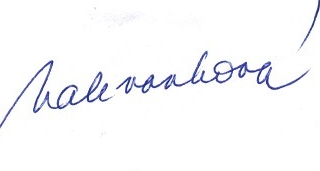 Návrh rezoluce pro valnou hromadu 2018 Amnesty International Česká republika, z.s.I.Na základě rozhodnutí Valné hromady 2017 v tématu Nepolitická Amnesty,předkládá správní rada ke schválení tuto rezoluci.II.Amnesty International Česká republika, plně si vědoma hodnoty její absolutní politické nezávislosti, podniká k upevnění své nezávislosti na politickém vlivu následující kroky:Osoby vykonávající funkce statutárních orgánů ve správní radě nesmí být členy politických stran či hnutí. Předseda/kyně dozorčí rady nesmí být členem/kou politické strany či hnutí.Ostatní členové/ky volených orgánů se mohou v politických stranách sdružovat pouzev případě, žeo svém členství informují při kandidatuře do volených orgánů valnou hromadu prostřednictvím Přihlášky ke kandidatuře. V případě záměru se politicky sdružovat během výkonu svého mandátu o tomto záměru bezodkladně informují správní a dozorčí radu;během svého členství v politické straně či hnutí nezavdají příčinu, aby mohla být důvodně zpochybněna nezávislost Amnesty International  ČR  a  dále  postupují  v souladu s pravidly o střetu zájmu, které jsou součástí Pravidel práce správní rady, resp. pravidel upravujících střet zájmu v případě členství v dozorčí radě.Důvodné podezření na porušení pravidel o střetu zájmu obsažených v čl. 6. Pravidel práce správní rady posuzuje ad hoc vyšetřovací komise ve složení dva členové/ky z dozorčí rady a člen/ka správní rady. Ad hoc vyšetřovací komise může na základě výsledků svého šetření konsensuálně rozhodnout o vyloučení člena/ky ze správní rady. Proti rozhodnutí vyšetřovací komise se odvolaný člen může odvolat k Valné hromadě. Případné odvolání nemá odkladný účinek.Správní radě se ukládá, aby výše uvedené změny týkající se správní rady promítla do Pravidel práce správní rady. Znění Pravidel práce správní rady se zapracovanými pravidly tvoří	přílohu	č.	1	této	rezoluce.Dozorčí radě se ukládá, aby vytvořila vlastní pravidla střetu zájmu a promítla do nich výše uvedené změny týkající se dozorčí rady, včetně vytvoření obdobného mechanismu na vyšetřování jejich porušení.Základní teze rezoluce na téma Nepolitická AIMinimální standardy „etiky a chování“ pro členství v SR již dnes existují v pravidlech o střetu zájmu, které tvoří nedílnou součást Pravidel práce správní rady (dále jen „pravidla o střetu zájmu“).Pravidla o střetu zájmu neumožňují vykonávat činnost, která by byla neslučitelná se zásadami a cíly spolku, nebo která může ohrozit jeho pověst. Tím je tedy např. zakázáno vyjadřování určitých (např. rasistických) názorů či hlášení se k aktivitám či skupinám (ať už jde o povolání, politickou stranu či „běžný“ spolek), které tyto názory zastávají. Zároveň lze z pravidel o střetu zájmu vyvodit i neslučitelnost s výkonem určité funkce ve veřejné sféře, např. těžko si lze představit  slučitelnost  členství  ve  správní  radě  s pozicí  předsedy/kyně vlády či vedoucího lidskoprávního oddělení ministerstva zahraničí.Navrhovaná rezoluce směřuje zaprvé k tomu, aby nad rámec dosavadní úpravy napevno stanovila postup, kdy chce člen/ka voleného  orgánu  být  „pouhým“  členem/kou politické strany, která žádné xenofobní či obdobné body ve svém programu nemá a ani takové názory nevyjadřuje. Neobáváme se zde tedy tak o morální konflikt daného člena/ky, ale především toho, aby organizace nebyla zvenčí napadnutelná z toho, že není nezávislá, byť v realitě by tomu tak bylo.Za tím účelem navrhujeme, aby bylo napevno stanoveno, že pouhé  členství v politické straně či hnutí není neslučitelné se členstvím ve voleném orgánu. Zároveň však navrhujeme zakázat toto členství osobám mající významné funkce (statutární, reprezentativní či vedoucí v rámci AI, popř. jejích volených  orgánů),  tedy  předsedovi/kyni SR a DR a místopředsedovi/kyni SR.Zadruhé, pro lepší domyšlení mechanismu obecně posuzujícího porušení pravidel o střetu zájmu, navrhujeme umožnit vznik tzv. ad hoc vyšetřovací komise, která by v krajním případě mohla odvolat provinělého člena/ku z jeho funkce (nikoliv  zrušit  členství člena/ky v AI, tato pravomoc náleží dle čl. 4 odst. 3 stanov správní radě).Z technického hlediska je pak nutné vzít v potaz, že správní rada má již dnes na rozdíl od dozorčí rady dokument řídící její práci (Pravidla práce správní rady), ve kterých jsou obsažena pravidla o střetu zájmu. Správní rada tak závěry rezoluce může promítnout do těchto pravidel, které samo o sobě nemohou uložit povinnosti dozorčí radě. Dozorčí radě bude uloženo, aby přijala vlastní pravidla (minimálně) upravující střet zájmu, ve kterých by měla vytvořit na základě rezoluce obdobou konstrukci, jaká vznikne v Pravidlech práce správní rady (v případě DR tedy zákaz členství v politické straně či hnutí pro předsedu/kyni, obecné nastavení  minimálních  standardů  chování   a   etiky   upravujících   aktivní jednání směřujcí k možnému narušení naší nezávislosti a v neposlední řadě možnost vzniku vyšetřovací komise).